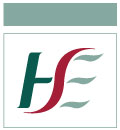 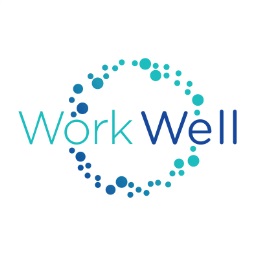 Work Rehabilitation PlanTo be completed by Line Manager in consultation with the Employee before return to workEmployee name:	________________________________	D.O.B: 		_____________________________Job title: 		________________________________	Department: 	_____________________________A:	Goal of Work Rehabilitation plan: _________________________________________________________________________________________________________________________________________________B:	Detail of implementation plan of proposed recommendations from Occupational Health:C:	Detail of Work Rehabilitation schedule (hours per week and number of weeks):_________________________________________________________________________________________________________________________________________________________________________________________________________________________________________________________________________________________________________________________________________________________________________________________________________________________________________________________________________________D:	Other:Does the employee agree to this plan? 								Yes  	NoDoes the employee consent for the recommendations (but not medical condition) to be discussed with his/her co-workers as required?  											Yes  	NoHas the Line Manager discussed payment for the Work rehabilitation period with the employee? 	Yes  	NoOther issues discussed: ________________________________________________________________________			________________________________________________________________________Planned review date: 	______________________________Signed by:   	Line Manager 	_____________________________	Date: ____________Employee 	_____________________________	Date: ____________Work Rehabilitation Plan- ReviewTo be completed by Line Manager and Employee at specified review dateEmployee name: ________________________________	D.O.B: ______________________________Job title: ______________________________________	Department: __________________________E:	Review of PlanDate of review meeting: ____________ Attendees: ____________________________________________	Date of review meeting: ____________ Attendees: ____________________________________________	Please reprint page for further reviews.RecommendationImplementationResponsibilityWere recommendations implemented as planned (if not please specify reasons)Outline any updates to the plan, including changes of person responsibleOther comments/issues raisedNext review dateWere recommendations implemented as planned (if not please specify reasons)Outline any updates to the plan, including changes of person responsibleOther comments/issues raisedNext review date